MODULO / CERTIFICATO MEDICO 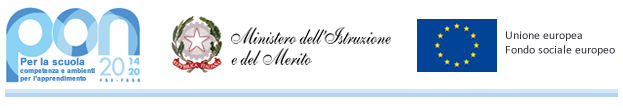 PER ATTIVITA’ SPORTIVA IN AMBITO SCOLASTICORICHIESTA DI RILASCIO (A CURA DEL DIRIGENTE SCOLASTICO)La sottoscritta Paola Palmegiani in qualità di Dirigente Scolastico dell’Istituto “IIS Via dei Papareschi” CHIEDEche l’alunno/a ..........................................................................................................................................…........ nato/a il..................................................... frequentante la classe………………….................................................. venga sottoposto al controllo sanitario GRATUITO per la pratica nell’ambito scolastico di attività sportive non agonistiche relative a: ⃝ ATTIVITA’ PARASCOLASTICHE alunni che svolgono attività fisico-sportive organizzate dagli organi scolastici nell’ambito delle attività parascolastiche inserite nel PTOF - non in orario delle lezioni curricolari di Educazione Fisica. ⃝ GIOCHI SPORTIVI STUDENTESCHI solo per coloro che partecipano ai Giochi Sportivi Studenteschi alle fasi successive a quella d’istituto e precedenti quelle nazionali. Roma, li _________ Il Dirigente ScolasticoProf.ssa Paola PalmegianiDocumento informatico firmato digitalmente aisensi del D.Lgs. 82/2005 CAD ss.mm.ii e norme collegateCERTIFICAZIONE DI IDONEITA’ (A CURA DEL MEDICO CURANTE)certifico che l’alunno/a........................................................................................................................................ nato/a il..................................................... sulla base della visita da me effettuata, dei valori pressori rilevati, nonché del referto dell’ECG effettuato in data ……/……/………. NON presenta controindicazioni in atto alla pratica sportiva non agonistica. Il presente certificato, ad uso esclusivo scolastico, ha validità annuale dalla data del rilascio. Data................................... 							IL MEDICO CURANTE                                                                                                                                   (timbro e firma) ...................................................................